Сумський державний університетБібліотека. Інформаційно-бібліографічний відділlibrary.sumdu.edu.ua | library@sumdu.edu.ua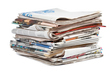 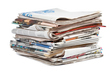 СумДУ на сторінках преси 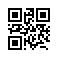 Поточний інформаційний список за вересень 2017 року11.         Антоненко В. Спортивний ФЕМ. Аеро-денс: у квітні в СумДПУ відбулися змагання зі спортивної та фітнес аеробіки. На змаганнях були представлені 3 команди від СумДУ, які вибороли почесні призові місця / В. Антоненко // FEMbook. – 2017. – Весна-літо: Випуск присвячений пам'яті професора Олега Балацького. – С. 63.12.         Антонюк А. У Сумах готуватимуть олімпійців: з 1 січня 2018 року має запрацювати Східний державний центр олімпійської підготовки з легкої атлетики в Сумах, а зимовим майданчиком олімпійського центру має стати легкоатлетичний "Манеж" СумДУ / А. Антонюк // Сумщина. – 2017. – № 36. – 7 вересня. – С. 12.13.         Балацкая Л. ФЕМ без кордонів. "Путевые заметки": це розповідь Людмили Балацької, в яких вона описує свої враження від побаченого під час наукових поїздок за кордон з Олегом Федоровичем Балацьким / Л. Балацкая // FEMbook. – 2017. – Весна-літо: Випуск присвячений пам'яті професора Олега Балацького. – С. 36-39.14.         Біленко В. Must read: улюблені книжки викладача Інституту ФЕМ СумДУ Ірини Миколаївни Сотник – доктора економічних наук, професора кафедри економіки та бізнес-адміністрування / В. Біленко // FEMbook. – 2017. – Весна-літо: Випуск присвячений пам'яті професора Олега Балацького. – С. 54-55.3.         В СумГУ прошел конкурс для учителей-новаторов: уже в третий раз в СумГУ прошел конкурс, собирающий преподавателей-новаторов, которые на практике применяют новые технологии в учебном процессе // Ваш шанс. – 2017. – № 36. – 6-13 сентября. – С. 14А.15.         Водотика Д. Student's life. "Убита кегля": у березні Студентський ректорат Інституту ФЕМ СумДУ знову провів традиційний турнір з боулінгу "Убита кегля" / Д. Водотика // FEMbook. – 2017. – Весна-літо: Випуск присвячений пам'яті професора Олега Балацького. – С. 40.16.         Водотика Д. Моє рідне місто. Потяг "Черкаси - Суми": студентка 1-го курсу спеціальності "Міжнародні економічні відносини" Грохольська Марія розповіла про свій шлях від рідного міста Черкаси до міста Суми / Д. Водотика // FEMbook. – 2017. – Весна-літо: Випуск присвячений пам'яті професора Олега Балацького. – С. 56-57.17.         Грибініченко Р. Student's life. Наші красуні: у СумДУ пройшли два щорічних конкурси "Міс студмістечко-2017" і "Міс СумДУ-2017" / Р. Грибініченко, В. Антоненко, А. Даценко // FEMbook. – 2017. – Весна-літо: Випуск присвячений пам'яті професора Олега Балацького. – С. 44-47.18.         Карпіщенко О. Школа MarketMixer Lviv: у квітні відбулася церемонія нагородження учасників та переможців VII конкурсу "Знайди себе у маркетингу!". У конкурсі взяли участь учні 9-11 класів і студенти із м. Суми та Сумської області / О. Карпіщенко // FEMbook. – 2017. – Весна-літо: Випуск присвячений пам'яті професора Олега Балацького. – С. 26-27.19.         Ковальов Б. Події. Молодь і бізнес: основи співпраці. На базі СумДУ у рамках Молодіжного бізнес-форуму пройшла Весняна бізнес-школа, в якій взяли участь більше 100 учасників / Б. Ковальов // FEMbook. – 2017. – Весна-літо: Випуск присвячений пам'яті професора Олега Балацького. – С. 24.20.         Курбатова Т. "Міжнародні економічні відносини та сталий розвиток": на базі кафедри економічної теорії відбулася І Міжнародна науково-практична конференція "Міжнародні економічні відносини та сталий розвиток" / Т. Курбатова // FEMbook. – 2017. – Весна-літо: Випуск присвячений пам'яті професора Олега Балацького. – С. 29.21.         Матвєєва Ю. Творчий ФЕМ. Мистецтво з Індонезії: про хобі – батік – заступника директора з наукової роботи Інституту ФЕМ, доцента кафедри управління Ганни Олександрівни Швіндіної / Ю. Матвєєва // FEMbook. – 2017. – Весна-літо: Випуск присвячений пам'яті професора Олега Балацького. – С. 52-53. 22.         Мельник Л. Обличчя з обкладинки. К автобиографии проф. О. Ф. Балацкого / Л. Мельник // FEMbook. – 2017. – Весна-літо. – С. 4-13.23.         Моторний М. Вдалий старт: медальний почин для нашої команди зробив студент СумДУ Андрій Колесник, який на турнірі дзюдоїстів здобув бронзову нагороду / М. Моторний // Освіта України. – 2017. – № 33. – 28 серпня. – С. 7.4.         На студенческой Олимпиаде: первым украинским медалистом на ней стал сумской дзюдоист, студент СумГУ А. Колесник; волейбольная сборная, в состав которой вошли пять студентов СумГУ, показала отменные результаты // Ваш шанс. – 2017. – № 35. – 30 августа-6 сентября. – С. 21А.24.         Павлик А. Події. "Sumy Cinema Fest": у квітні в конгрес-центрі СумДУ пройшов перший сумський кінофестиваль мотиваційних фільмів. Цей проект – ідея аспіранта Інституту ФЕМ СумДУ Анатолія Павлика / А. Павлик // FEMbook. – 2017. – Весна-літо: Випуск присвячений пам'яті професора Олега Балацького. – С. 22-23.5.         Повідомлення про захист дисертацій на здобуття наукового ступеня доктора наук. Серед здобувачів наукового ступеня доктора наук Шевченко Ганна Миколаївна – доцент кафедри управління СумДУ // Освіта України. Спеціальний випуск. – 2017. – № 8. – серпень. – С. 2-24.6.         Повідомлення про захист дисертацій на здобуття наукового ступеня кандидата наук. Серед здобувачів наукового ступеня кандидата наук співробітники СумДУ: Шулима Ольга Василівна – асистент кафедри комп'ютерних наук, секції інформаційних технологій проектування; Бондаренко Юлія Станіславівна – викладач кафедри журналістики та філології. // Освіта України. Спеціальний випуск. – 2017. – № 8. – серпень. – С. 25-112.7.         Події. Наші олімпійці: студенти Інституту ФЕМ цієї весни підкорили своїми успіхами Всеукраїнські конкурси та олімпіади. Так, у командному заліку Інституту 10 золотих, 5 срібних і 15 бронзових медалей // FEMbook. – 2017. – Весна-літо. – С. 18-19.8.         Про призначення у 2018 році іменних стипендій Верховної Ради України для найталановитіших молодих вчених. Серед претендентів до участі у конкурсі на здобуття іменних стипендій ВРУ співробітники СумДУ: Кузьменко Ольга Віталіївна – доктор економічних наук, Ляшенко Яків Олександрович – кандидат фізико-математичних наук // Голос України. – 2017. – № 161. – 2 вересня. – С. 7.25.         Ростоцкая В. Квартирные споры в общежитии: о ситуации, которая сложилась с проживанием в общежитии СумГУ сумчанки Людмилы Черноус / В. Ростоцкая // Ваш шанс. – 2017. – № 36. – 6-13 сентября. – С. 8А.26.         Савченко В.А. Шахісти зустріли День Незалежності України: 20 серпня 2017 року в клубі "Інтелект" СумДУ шахісти Сумщини провели турнір зі швидких шахів до Дня Незалежності / В. А. Савченко // Сумщина. – 2017. – № 34. – 24 серпня. – С. 5.27.         Сергієнко А. Student's life. Кубок ФЕМ із пейнтболу: у квітні Студентський директорат Інституту ФЕМ СумДУ провів уже традиційний турнір "Кубок ФЕМ із пейнтболу" / А. Сергієнко, Д. Водотика // FEMbook. – 2017. – Весна-літо: Випуск присвячений пам'яті професора Олега Балацького. – С. 42-43.28.         Сергієнко А. День народження найкращого Інституту або кодова назва "Тиждень ФЕМу "Знову 25" / А. Сергієнко, Р. Грибініченко // FEMbook. – 2017. – Весна-літо. – С. 14-15.9.         СумДУ в приклад: міністр освіти і науки Лілія Гриневич акцентувала на здобутках СумДУ, а саме: значній кількості міжнародних програм, активній співпраці з європейськими університетами та вдалому результаті регіонального об'єднання з УАБС // Ярмарок. – 2017. – № 36. – 7 вересня. – С. 1.29.         Таранюк Л. Абітурієнту. Магістерські програми. Торгівля: бізнес та освіта!: на кафедрі економіки та бізнес-адміністрування Сумського державного університету відкрито набір за новою магістерською програмою "Торгівля" (спеціальність "Підприємництво, торгівля та біржова діяльність) / Л. Таранюк, Ю. Чорток // FEMbook. – 2017. – Весна-літо: Випуск присвячений пам'яті професора Олега Балацького. – С. 58-59.30.         Тверезовська Д. Абітурієнту. Магістерські програми: студенти СумДУ про спеціальності Інституту ФЕМ / Д. Тверезовська // FEMbook. – 2017. – Весна-літо: Випуск присвячений пам'яті професора Олега Балацького. – С. 60-62.31.         Терещенко Ю. Історія успіху. Вчитися ніколи не пізно...: історія успіху депутата Сумської міської ради VII скликання, секретаря Сумської міської ради (2015-2017рр.), а в минулому студента СумДУ Андрія Баранова / Ю. Терещенко // FEMbook. – 2017. – Весна-літо: Випуск присвячений пам'яті професора Олега Балацького. – С. 34-35.32.         Шафорост Ю. Бути лідером – це круто!: Студентський директорат Інституту ФЕМ СумДУ провів тренінги на тему "Лідерство" для студентського активу серед студентів 1-2 курсів / Ю. Шафорост // FEMbook. – 2017. – Весна-літо: Випуск присвячений пам'яті професора Олега Балацького. – С. 41. 33.         Швіндіна Г. Події. "STABICONsystems-2017": на базі СумДУ пройшла Міжнародна науково-практична конференція STABICONsystems-2017 / Г. Швіндіна // FEMbook. – 2017. – Весна-літо: Випуск присвячений пам'яті професора Олега Балацького. – С. 28.34.         Шульга К. Події. Конкурс "Державне управління": на базі СумДУ пройшов ІІ етап Всеукраїнського конкурсу студентських наукових робіт із спеціальності "Державне управління" / К. Шульга // FEMbook. – 2017. – Весна-літо. – С. 20.10.         Ярмарка интересов для первокурсников : в СумГУ прошла "Ярмарка интересов", цель которой – познакомить первокурсников с направлениями внеучебной работы вуза, предоставить информацию о кружках художественной самодеятельности, клубах по интересам, спортсекциях, студорганизациях // Ваш шанс. – 2017. – № 37. – 13-20 сентября. – С. 22А.         Student point. Екологія one love: результати дослідження, присвяченого виявленню відношення студентів Інституту ФЕМ до проблем екології // FEMbook. – 2017. – Весна-літо: Випуск присвячений пам'яті професора Олега Балацького. – С. 50-51.         Student's life. #FB_Лайфхак_від_студентів: корисні поради від студентів Інституту ФЕМ: як обрати спеціальність своєї мрії; чи реально навчатися і працювати?; як швидко знайти нові знайомства? та ін. // FEMbook. – 2017. – Весна-літо: Випуск присвячений пам'яті професора Олега Балацького. – С. 48-49.